República de Angola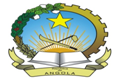 Ministério da Justiça e dos Direitos Humanos		Gabinete de Comunicação Institucional e ImprensaNota de ImprensaO Ministério da Justiça e dos Direitos Humanos vem por este meio, comunicar a interrupção do normal funcionamento do Serviço de emissão de Bilhete de Identidade no Posto Móvel do Lar do Patriota, cito junto da Administração do Município de Belas, em função do roubo de equipamentos ocorrido nesta madrugada, naquela unidade móvel, por indivíduos ainda não identificados.Apelamos a máxima compreensão de todos, pelos transtornos criados e aconselhamos os utentes a deslocarem-se aos serviços mais próximos nomeadamente: Loja dos Registos do Kifica, Loja dos Registos do Camama, Posto Móvel do Camama, Siac Talatona, Nosso Centro, e Kilamba.A Policia Nacional já esta a par da situação, tão logo os serviços estejam repostos serão comunicados atempadamente. Luanda, 07 de Janeiro de 2019